Publicado en Getafe el 29/05/2024 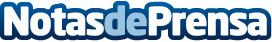 Ver para Crecer da nuevas oportunidades laborales desde la salud visual en GetafeAyer, en colaboración con Fundación La Caixa, seis ópticos voluntarios de la Fundación Cione Ruta de la Luz revisaron la vista de 130 personas en situación de vulnerabilidad en las instalaciones de YMCA en GetafeDatos de contacto:Javier BravoBravocomunicacion606411053Nota de prensa publicada en: https://www.notasdeprensa.es/ver-para-crecer-da-nuevas-oportunidades Categorias: Comunicación Solidaridad y cooperación Recursos humanos Otros Servicios Servicios médicos http://www.notasdeprensa.es